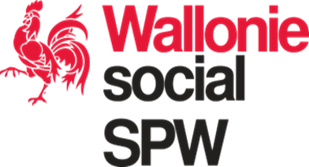 Veuillez retourner le rapport financier et les pièces justificatives pour le 30 septembre 2024 au plus tard à l'adresse suivante :							Service Public de Wallonie							Intérieur et Action Sociale 							Département de l'Action Sociale							Direction de l'Action Sociale							Avenue Gouverneur Bovesse,100							5100 Jambes (Namur)							COMMUNE DE : 								Adresse : 		Responsable du projet : 								Nom :							Prénom :							Qualité : 							N° de téléphone : 							N° de fax : 							Adresse E-mail :						Veuillez pour chaque jeune engagé décrire succinctement les missions effectuées 		(Joindre le cas échéant les rapports des jeunes sur le déroulement des camps)							……………………………………………………………………………………………………………………………………………………………………………………………………………………………………………………………………………………………………………………………………………………………………………………………………………………………………………………………………………………………………………………………………………………………………………………………………………………………………………………………………………………………………………………………………………………………………………………………………………………………………………………………………………………………………………………………………………………………………………….							SERVICE PUBLIC DE WALLONIEINTERIEUR ET ACTION SOCIALE  DEPARTEMENT DE L'ACTION SOCIALE Direction de l'Action socialeWell'CampWell'CampWell'CampWell'Camp2024202420242024  RAPPORT D’ACTIVITÉ   RAPPORT D’ACTIVITÉ   RAPPORT D’ACTIVITÉ   RAPPORT D’ACTIVITÉ 